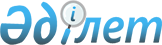 О бюджете Жезкентского поселкового округа Бородулихинского района на 2024-2026 годыРешение Бородулихинского районного маслихата области Абай от 28 декабря 2023 года № 14-7-VIII.
      В соответствии с пунктом 2 статьи 9-1, пунктом 2 статьи 75 Бюджетного кодекса Республики Казахстан, подпунктом 1) пункта 1 статьи 6 Закона Республики Казахстан "О местном государственном управлении и самоуправлении в Республике Казахстан" и решением Бородулихинского районного маслихата от 25 декабря 2023 года № 13-2-VIIІ "О районном бюджете на 2024-2026 годы" Бородулихинский районный маслихат РЕШИЛ:
      1. Утвердить бюджет Жезкентского поселкового округа на 2024-2026 годы согласно приложениям 1, 2, 3 соответственно, в том числе на 2024 год в следующих объемах:
      1) доходы – 131945 тысяч тенге, в том числе:
      налоговые поступления – 50523 тысяч тенге;
      неналоговые поступления – 1498 тысяч тенге;
      поступления от продажи основного капитала – 0 тенге; 
      поступления трансфертов – 79924 тысяч тенге;
      2) затраты – 133783 тысяч тенге;
      3) чистое бюджетное кредитование – 0 тенге;
      4) сальдо по операциям с финансовыми активами – 0 тенге;
      5) дефицит (профицит) бюджета – -1838 тысяч тенге;
      6) финансирование дефицита (использование профицита) бюджета – 1838 тысяч тенге, в том числе:
      используемые остатки бюджетных средств – 1838 тысяч тенге.
      Сноска. Пункт 1 в редакции решения Бородулихинского районного маслихата области Абай от 18.04.2024 № 16-6-VIII (вводится в действие с 01.01.2024).


      2. Предусмотреть объем бюджетной субвенции, передаваемой из районного бюджета в бюджет Жезкентского поселкового округа на 2024 год в сумме 34932 тысяч тенге.
      3. Предусмотреть в бюджете Жезкентского поселкового округа на 2024 год целевые текущие трансферты из республиканского бюджета в сумме 127 тысяч тенге.
      4. Предусмотреть в бюджете Жезкентского поселкового округа на 2024 год целевые текущие трансферты из областного бюджета в сумме 2650 тысяч тенге.
      5. Предусмотреть в бюджете Жезкентского поселкового округа на 2024 год целевые текущие трансферты из районного бюджета в сумме 42215 тысяч тенге.
      Сноска. Пункт 5 в редакции решения Бородулихинского районного маслихата области Абай от 18.04.2024 № 16-6-VIII (вводится в действие с 01.01.2024).


      6. Настоящее решение вводится в действие с 1 января 2024 года. Бюджет Жезкентского поселкового округа на 2024 год
      Сноска. Приложение 1 в редакции решения Бородулихинского районного маслихата области Абай от 18.04.2024 № 16-6-VIII (вводится в действие с 01.01.2024). Бюджет Жезкентского поселкового округа на 2025 год Бюджет Жезкентского поселкового округа на 2026 год
					© 2012. РГП на ПХВ «Институт законодательства и правовой информации Республики Казахстан» Министерства юстиции Республики Казахстан
				
      Председатель районного маслихата 

С. Урашева
Приложение 1 к решению
Бородулихинского районного
маслихата
от 28 декабря 2023 года
№ 14-7-VIII
Категория
Категория
Категория
Категория
Сумма (тысяч тенге)
Класс
Класс
Класс
Сумма (тысяч тенге)
Подкласс
Подкласс
Сумма (тысяч тенге)
Наименование доходов
Сумма (тысяч тенге)
1.ДОХОДЫ
131945
1
Налоговые поступления
50523
01
Подоходный налог 
23100
2
Индивидуальный подоходный налог 
23100
04
Налоги на собственность 
26050
1
Налоги на имущество
638
3
Земельный налог
204
4
Налог на транспортные средства
25208
05
Внутренние налоги на товары, работы и услуги
1373
3
Поступления за использование природных и других ресурсов
1373
2
Неналоговые поступления
1498
01
Доходы от государственной собственности
1498
5
Доходы от аренды имущества коммунальной собственности города районного значения, села, поселка, сельского округа
1498
4
Поступления трансфертов
79924
02
Трансферты из вышестоящих органов государственного управления
79924
3
Трансферты из районного (города областного значения) бюджета 
79924
Функциональная группа
Функциональная группа
Функциональная группа
Функциональная группа
Функциональная группа
Сумма (тысяч тенге)
Функциональная подгруппа
Функциональная подгруппа
Функциональная подгруппа
Функциональная подгруппа
Сумма (тысяч тенге)
Администратор бюджетных программ
Администратор бюджетных программ
Администратор бюджетных программ
Сумма (тысяч тенге)
Программа
Программа
Сумма (тысяч тенге)
Наименование
Сумма (тысяч тенге)
II. ЗАТРАТЫ
133783
01
Государственные услуги общего характера
42248
1
Представительные, исполнительные и другие органы, выполняющие общие функции государственного управления
42248
124
Аппарат акима города районного значения, села, поселка, сельского округа
42248
001
Услуги по обеспечению деятельности акима города районного значения, села, поселка, сельского округа
42248
 07
Жилищно-коммунальное хозяйство
53700
3
Благоустройство населенных пунктов
53700
124
Аппарат акима города районного значения, села, поселка, сельского округа
53700
008
Освещение улиц в населенных пунктах
4850
009
Обеспечение санитарии населенных пунктов
860
010
Содержание мест захоронений и погребение безродных
455
011
Благоустройство и озеленение населенных пунктов
47535
08
Культура, спорт, туризм и информационное пространство
37832
1
Деятельность в области культуры
37832
124
Аппарат акима города районного значения, села, поселка, сельского округа
37832
006
Поддержка культурно досуговой работы на местном уровне
37832
III .Чистое бюджетное кредитование
0
15
Трансферты
3
1
Трансферты
3
124
Аппарат акима города районного значения, села, поселка, сельского округа
3
048
Возврат неиспользованных (недоиспользованных) целевых трансфертов
3
IV. Сальдо по операциям с финансовыми активами
0
V. Дефицит (профицит) бюджета
-1838
VI. Финансирование дефицита (использование профицита) бюджета
1838
8
Используемые остатки бюджетных средств
1838
01
Остатки бюджетных средств
1838
1
Свободные остатки бюджетных средств
1838Приложение 2 к решению
Бородулихинского районного
маслихата
от 28 декабря 2023 года
№ 14-7-VIII
Категория
Категория
Категория
Категория
Сумма (тысяч тенге)
Класс
Класс
Класс
Сумма (тысяч тенге)
Подкласс
Подкласс
Сумма (тысяч тенге)
Наименование доходов
Сумма (тысяч тенге)
1.ДОХОДЫ
93238
1
Налоговые поступления
54119
01
Подоходный налог 
25410
2
Индивидуальный подоходный налог 
25410
04
Налоги на собственность 
27322
1
Налоги на имущество
645
3
Земельный налог
206
4
Налог на транспортные средства
26471
05
Внутренние налоги на товары, работы и услуги
1387
3
Поступления за использование природных и других ресурсов
1387
2
Неналоговые поступления
1602
01
Доходы от государственной собственности
1602
5
Доходы от аренды имущества коммунальной собственности города районного значения, села, поселка, сельского округа
1602
3
Поступления от продажи основного капитала
0
 4
Поступления трансфертов
37517
02
Трансферты из вышестоящих органов государственного управления
37517
3
Трансферты из районного (города областного значения) бюджета 
37517
Функциональная группа
Функциональная группа
Функциональная группа
Функциональная группа
Функциональная группа
Сумма (тысяч тенге)
Функциональная подгруппа
Функциональная подгруппа
Функциональная подгруппа
Функциональная подгруппа
Сумма (тысяч тенге)
Администратор бюджетных программ
Администратор бюджетных программ
Администратор бюджетных программ
Сумма (тысяч тенге)
Программа
Программа
Сумма (тысяч тенге)
Наименование
Сумма (тысяч тенге)
II. ЗАТРАТЫ
93238
01
Государственные услуги общего характера
40141
1
Представительные, исполнительные и другие органы, выполняющие общие функции государственного управления
40141
124
Аппарат акима города районного значения, села, поселка, сельского округа
40141
001
Услуги по обеспечению деятельности акима города районного значения, села, поселка, сельского округа
40141
 07
Жилищно-коммунальное хозяйство
13046
3
Благоустройство населенных пунктов
13046
124
Аппарат акима города районного значения, села, поселка, сельского округа
13046
008
Освещение улиц в населенных пунктах
5068
009
Обеспечение санитарии населенных пунктов
690
010
Содержание мест захоронений и погребение безродных
475
011
Благоустройство и озеленение населенных пунктов
6813
08
Культура, спорт, туризм и информационное пространство
40051
1
Деятельность в области культуры
40051
124
Аппарат акима города районного значения, села, поселка, сельского округа
40051
006
Поддержка культурно досуговой работы на местном уровне
40051
III .Чистое бюджетное кредитование
0
IV. Сальдо по операциям с финансовыми активами
0
V. Дефицит (профицит) бюджета
0
VI. Финансирование дефицита (использование профицита) бюджета
0Приложение 3 к решению
Бородулихинского районного
маслихата
от 28 декабря 2023 года
№ 14-7-VIII
Категория
Категория
Категория
Категория
Сумма (тысяч тенге)
Класс
Класс
Класс
Сумма (тысяч тенге)
Подкласс
Подкласс
Сумма (тысяч тенге)
Наименование доходов
Сумма (тысяч тенге)
1.ДОХОДЫ
94558
1
Налоговые поступления
57607
01
Подоходный налог 
27951
2
Индивидуальный подоходный налог 
27951
04
Налоги на собственность 
28255
1
Налоги на имущество
652
3
Земельный налог
208
4
Налог на транспортные средства
27395
05
Внутренние налоги на товары, работы и услуги
1401
3
Поступления за использование природных и других ресурсов
1401
2
Неналоговые поступления
1714
01
Доходы от государственной собственности
1714
5
Доходы от аренды имущества коммунальной собственности города районного значения, села, поселка, сельского округа
1714
3
Поступления от продажи основного капитала
0
 4
Поступления трансфертов
35237
02
Трансферты из вышестоящих органов государственного управления
35237
3
Трансферты из районного (города областного значения) бюджета 
35237
Функциональная группа
Функциональная группа
Функциональная группа
Функциональная группа
Функциональная группа
Сумма (тысяч тенге)
Функциональная подгруппа
Функциональная подгруппа
Функциональная подгруппа
Функциональная подгруппа
Сумма (тысяч тенге)
Администратор бюджетных программ
Администратор бюджетных программ
Администратор бюджетных программ
Сумма (тысяч тенге)
Программа
Программа
Сумма (тысяч тенге)
Наименование
Сумма (тысяч тенге)
II. ЗАТРАТЫ
94558
01
Государственные услуги общего характера
40371
1
Представительные, исполнительные и другие органы, выполняющие общие функции государственного управления
40371
124
Аппарат акима города районного значения, села, поселка, сельского округа
40371
001
Услуги по обеспечению деятельности акима города районного значения, села, поселка, сельского округа
40371
 07
Жилищно-коммунальное хозяйство
13634
3
Благоустройство населенных пунктов
13634
124
Аппарат акима города районного значения, села, поселка, сельского округа
13634
008
Освещение улиц в населенных пунктах
5296
009
Обеспечение санитарии населенных пунктов
721
010
Содержание мест захоронений и погребение безродных
497
011
Благоустройство и озеленение населенных пунктов
7120
08
Культура, спорт, туризм и информационное пространство
40553
1
Деятельность в области культуры
40553
124
Аппарат акима города районного значения, села, поселка, сельского округа
40553
006
Поддержка культурно досуговой работы на местном уровне
40553
III .Чистое бюджетное кредитование
0
IV. Сальдо по операциям с финансовыми активами
0
V. Дефицит (профицит) бюджета
0
VI. Финансирование дефицита (использование профицита) бюджета
0